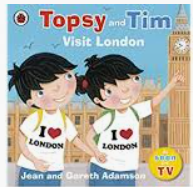 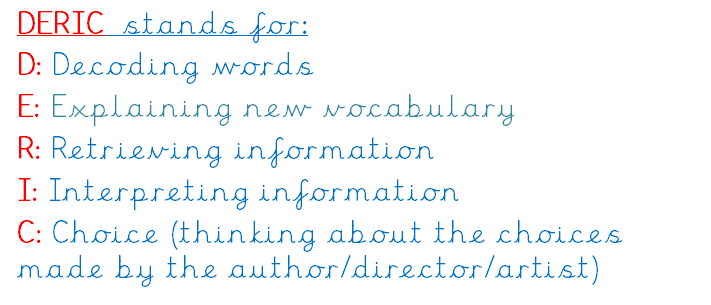 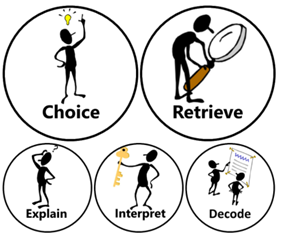 Topsy and Tim visit London.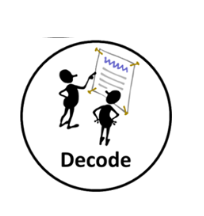 Have a go at reading this page from the story.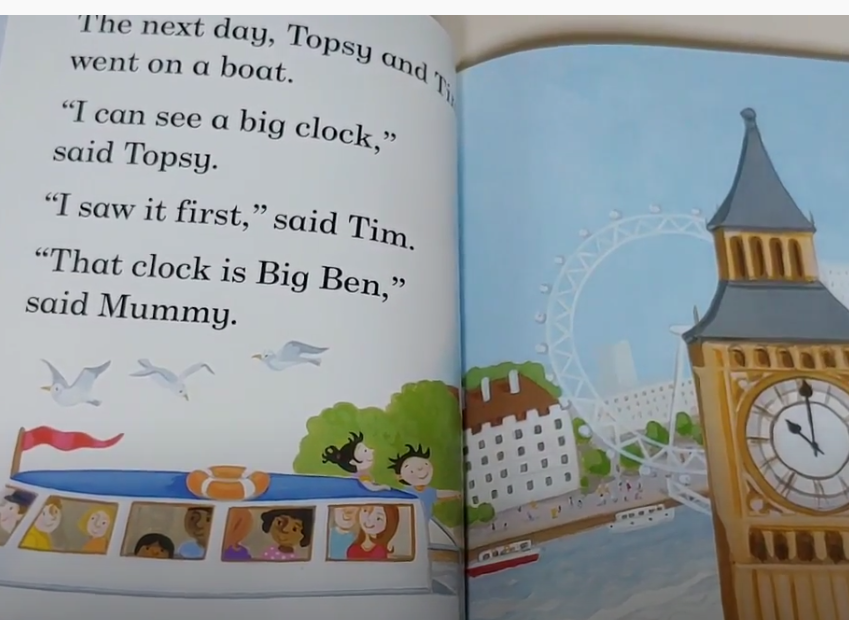 What makes Tim jump at the museum?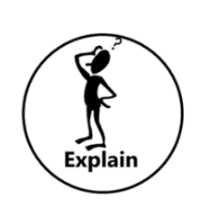 Why did the twins like the Tower of London?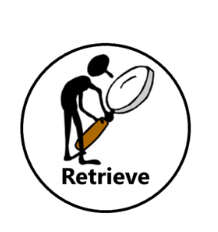 How do you think the twins were feeling when they arrived on the bus?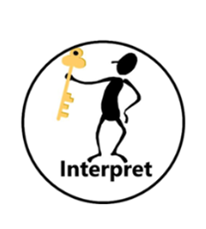 Where do you thing the twins liked to visit the most??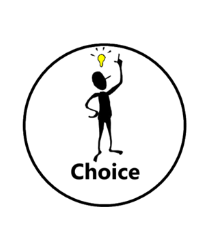 